Professional Qualifications JRF &NET (UGC) qualified: December, 2010.Central Teachers Eligibility Test(CTET)qualified on September, 2015Comfortable with software like, MS-OFFICE, and Statistical Software SPSS.Research paper on ‘Attitude towards Performing Arts of student teachers at secondary level’ published on February 2023, in Santhom Journal of edu.race,St. Thomas College, Mylacompu,  8(1), 52-57, ISSN 2455-6947)Research paper on‘Effect of Action Competence Model on Ecological Intelligence of Secondary School Students’published on October 2020 Indian Journal of Environmental Protection,40(10),1077-1081, ISSN 0253-7141 (UGC CARE LIST)Research paper on ‘Construction and Standardization of Environmental Literacy Test for Secondary School Students' published onJuly –September 2019 in the International Journal of Educationand Research'New Frontiers in Education',52(3),31-38, ISSN 0972-1231.Research Paper on ‘A Study on Sustainable School Environment of Secondary Schools in Kottayam District’ published on October 2017 in the Indian Journal of Environmental Protection, 37(10),864-874,ISSN 0253-7141Research paper presentations and PublicationsResearch paper on ‘ Sustainable Lifestyle: A gender based comparative study’presented and published in the International seminar on Catalysing Women Empowerment for an Egalitarian Society held on 25,26, and 27 October 2017, at Titus II Teachers College, Thiruvalla.ISBN:798-93-5281-178-6, p.378-384.Research paper on ‘Relationship between Environmental Ethics and Achievement in biology of secondary school students’ presented at 12th state Convention of council for teacher Education Kerala State Centre and Inter National seminar on Institutional Interventions to bridge competency gulf in an e- world held on 24, 25, 26 March 2014 organized by NSS Training College, Pandalam, ISBN 978-81-928151-1-4 p.100-109Article on ‘Developing Environmentally Responsible Behaviours in children through Life Skills’ presented in the 5th Inter National Conference on Life Skills Educationheld on 20, 21, 22 February 2014 at Layola College of Social Sciences, Thiruvanathapuram.Research paper on ‘Well-being and Parental Socio-economic status of M.Ed. students’ presented and published in the UGC sponsored National level seminar on ‘Positive Psychology-Exploring Cognitive, Emotional and Social levels of Well-being in learners’ held on 23rd  and 24th of January 2014 organized by NSS Training College, Changanacherry.Participated in the faculty development programme on E content Development and Video production organised by College Development council in collaboration with mar chrisostam Chair at M G University, Kottayam, From 5th to 9th February 2024.Participated in the one week Faculty Development Programme on Moodle based Learning Management System and Course Design (Online) conducted by Faculty Development center of the  Kerala State Higher Education Council, Thiruvananthapuram hosted by learning center of SNGS college, Pttambi from 18th  to 23rd August 2023.Participated in the one day workshop on the practical works of B.Ed curriculum  (Online) organized by All Kerala Training college Teachers Association (AKTCTA) on 19th August 2023Participated in the Nine days workshop on NAAC Accreditation Process of Colleges of Education - Awareness on the Transformation of Multidisciplinary of B.Ed. Colleges and 4 Year ITEP from 24th June 2023 to 10th July 2023 organized by  Principals Association of Colleges of Education (PACE), Calicut University Chapter.Participated in one day Orientation Programme on Kerala Institutional Ranking Framework(KIRF) and State Assessment and Accreditation Centre (SAAC)’ held 29 May 2023 organized by The Kerala State Higher Education Council, Thiruvananthapuram, at CMS College Kottayam.Participated in the National Colloquium (Online) on Research Writingorganized by the Research Wing and IQAC of Mar Theophilus Training College, Nalanchira, on 25th May 2023.Participated in one week Faculty Enrichment Programmeon ‘Concerns of Academic Research in Social Sciences’ held from 10 May 2023 to 16 May 2023. The online program focused on Basics of Academic Research, Aspects of Academic Publications, and Data Analysing Techniques and Software organized by Farook training college, Kozhikodu, KhajaBandanawazuniversity ,Karnataka,ISS college of teacher Education, Perinthalmanna, and MES’S Pillai College of Education and Research, Mumbai.Participated in the question bank up-gradation initiative of the university and offered her contribution to the question bank of Fourth Semester PG CSS Examination on March, 2022.Participated in Webinar on ‘Digital Tools for the Smart Teacher’ held on 16 September 2020, organized by St. Joseph’s Training College Mannanam, in collaboration with Mount Carmel College of Teacher Education For Women, Kottayam.Participated in the National Webinar on 'Artificial Intelligence:Rebooting Education'organised by Mahe Cooperative College of Teacher Education, Mahe on the occasion of the National Education Day, Wednesday, 11 November 2020.Mentoring program (Online) as part of Shasthrapadam –Mentoring with higher Education Institution on 10th November 2020 organized by  SamagraShikshaAbhiyan , Pathanamthitta  BRC Thiruvalla.Mentoring program (Online) as part of Shasthrapadam –Mentoring with higher Education Institution on 10th November 2020 organized by  SamagraShikshaAbhiyan , Pathanamthitta  BRC Aranmula.Participated in the workshop on curriculum restructuring of PG CSS programme 2019 (Education) held atSchool of Pedagogical Sciences, M . G. University, Kottayam.Participated in One day Workshop on ‘Computer Aided Quantitative data Analysis’ held on 15 September 2017, organized by School of Pedagogical Sciences, M .G. University, Kottayam.UGC sponsored National level three day workshop on ‘Quantification and Analysis of data in Educational Research’ held on 27,28, and 29 July 2016, conducted by Titus II Teachers College, Tiruvalla. Workshop on ‘Research Methodology and Statistics’ held on 16, 17, 18 September 2015, conducted by  Inter University Centre for Disability Studies,  M . G. University, Kottayam.UGC sponsored National level seminar on ‘Reflective practice: A tool for professional development of teachers’ held on 16 &17 August2013,conducted by St. Joseph’s Training College Mannanam, Kottayam.Three day course on ‘Research Methodology in Education’ held on12, 13, and 14 August 2013, conducted by School of Pedagogical Sciences, M . G. University, Kottayam.Workshop on ‘ Preparatory and Practical courses in Teaching’ held on 4th June 2013  organized by All Kerala Training College Teachers’ Association at St. Joseph’s Training College Mannanam, Kottayam.An orientation programme on ‘ A Gamut of Articulation to the felt Issues and the Paradigmatic Shifts of Recharging Teachers at M.Ed. degree level’ held on 3rd and 4th May 2012, organized by School of Pedagogical Sciences, M . G. University, Kottayam.Inter National Ayurveda Seminar on ‘ Prevention of Life Style Diseases’ held on 4th August 2007, at AmalaAyurvedic Hospital and Research Centre, Thrissur.Employment ReferencesFr. (Dr.) Jogimon George (Principal)St.John The Baptist’s College of Education, NedumkunnamContact Number:9447121927Dr. Susamma George (Former Principal)St.John The Baptist’s College of Education, NedumkunnamContact Number:9447868863I hereby declare that all the information provided herewith is true and reliable to the best of my knowledge and belief. Mary K. J.Place:VazhoorDate:CurriculumVitae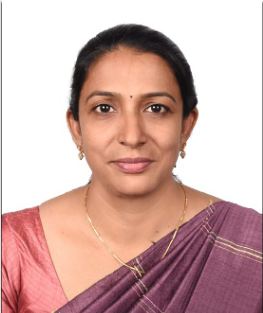 Dr.Mary K. J.Permanent Address:Kuramannil House,VazhoorP . O.Elapunkal- VazhoorKottayam– 686504.Mobile:9544377004E-mail:mariamanu2007@gmail.comPersonal Profile:Father’s Name	: John K. K.Mother’s Name	: Treasa JohnHusbnd’s name      : Manu GeorgeDate of Birth	: 25th May 1983.Sex	: Female.Religion                 : ChristianNationality	: Indian.Hobbies        : Gardening, Pets caring andSpending time with KidsLanguages known	: Malayalam and EnglishTo be a role model to my students and achieve the goals of my institution through planning, motivation, and hardworking. To be a part of an organization that is an incubator for innovation wherein I can apply my knowledge, that helps in growth of the organization and update my skills regularly. I was always able to maintain a good relationship with my fellow workers and students and always believe in working as a team. I strongly believe that quality of work depends on the quality of person, ones willingness to learn and change and on inner strengths.Assistant professor in Education (July 2018 onwards) : St.John The Baptist’s College of Education, Nedumkunnam, Kottyam.Assistant professor in Education (November 2011 to June 2013) : St.John The Baptist’s College of Education, Nedumkunnam.(Total 80 months)Subject Handled:Educational Psychology, Inclusive Education, Science Education, Environmental Education, Elementary Education, Curriculum development and Teacher EducationDuties: Teaching and related works, Research guide for M.Ed. Dissertation(14), MOOC and YIP co-coordinatorChemist  (September 2007 to October 2008) : Vydya Rathnam Ayurvydhyashala, Ollur, Thrissur.Duties: Quality analysis ( chemical and microbial) of Ayurveda medicines and raw ingredientsResearch Associate ( January 2007 to August 2007) : Amala Cancer Research Institute,  Thrissur.Academic ProfileCourse SpecializationCollegeUniversity% of markYear of passingPh.D.Education(1st July 2013 to 30th June2018)School of Pedagogical Sciences, M.G. UniversityMahatma Gandhi University04/02/2019M.Ed.Science EducationSt.John The Baptist’s Teacher Training College, NedumkunnamMahatma Gandhi University67%2011M.Sc.Bio-technologyGoutham College, Bangalore BangaloreUniversity63%2006B.Ed.Natural ScienceMar Severious college, chengaroor.Mahatma GandhiUniversity76.7%2009B.Sc.Micro-biology, Zoology, ChemistrySt Agnes College,   Mangalore.MangaloreUniversity73%2004Pre Degree CoursePhysics, Chemistry, BiologySt George College, Aruvithura, PalaMahatma GandhiUniversity60%2000SSLCChrist King Convent Girls High School, Pavaratty,Thrissur.Board of Public Examination, Kerala80%1998Diplo. Computer applicaton Diginet InfosystemsManipal Institute of Computer Education, BangaloreA grade2006Research  paper  Journal Publications Workshops and Seminars  attendedDECLARATION